Домашнее задание для 3 ДОП, от 21.02./24.02.24.Калмыков и Фридкин, “Сольфеджио. Одноголосие.”Номер 307читать ритм с дирижирование;читать ноты в ритме с дирижированием. 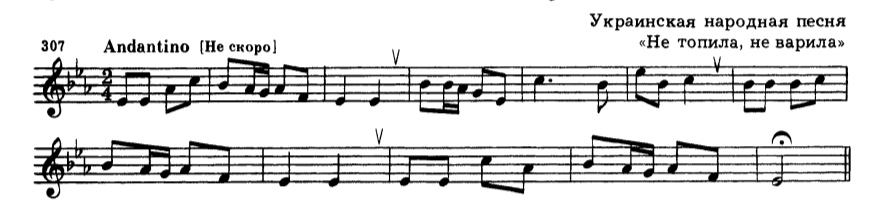 Новая тема: "Септаккорд ММ7".Септаккорд - это аккорд из четырëх звуков, расположенных по терциям. Отсюда следует, что по структуре септаккорд состоит из трëх терций. А также крайние звуки септаккорда образуют интервал септиму (7), внутрь которой вписывается трезвучие. Таким образом мы выяснили, что существует и используется в музыке всего семь основных видов септаккордов:БМ7 (большой мажорный септаккорд);Бм7 (большой минорный септакорд);БУв7 (большой увеличенный септаккорд);ММ7 (малый мажорный септаккорд);Мм7 (малый минорный септаккорд);Мум7 (малый уменьшенный септаккорд);Ум7 (уменьшенный септаккорд). Все септаккорды отличаются по структуре и состоят из разных септим (м7/б7 или ум7) и разных трезвучий внутри септимы (Б53, М53, Ув53, ум53). Мы подробно изучим и научимся строить, играть и петь только ММ7. Запомните строение этого септаккорда:ММ7 = м7 + Б53 илиММ7 = б3 + м3 + м3, так как любой аккорд строится по терциям.Образец построения от звука "до" вверх: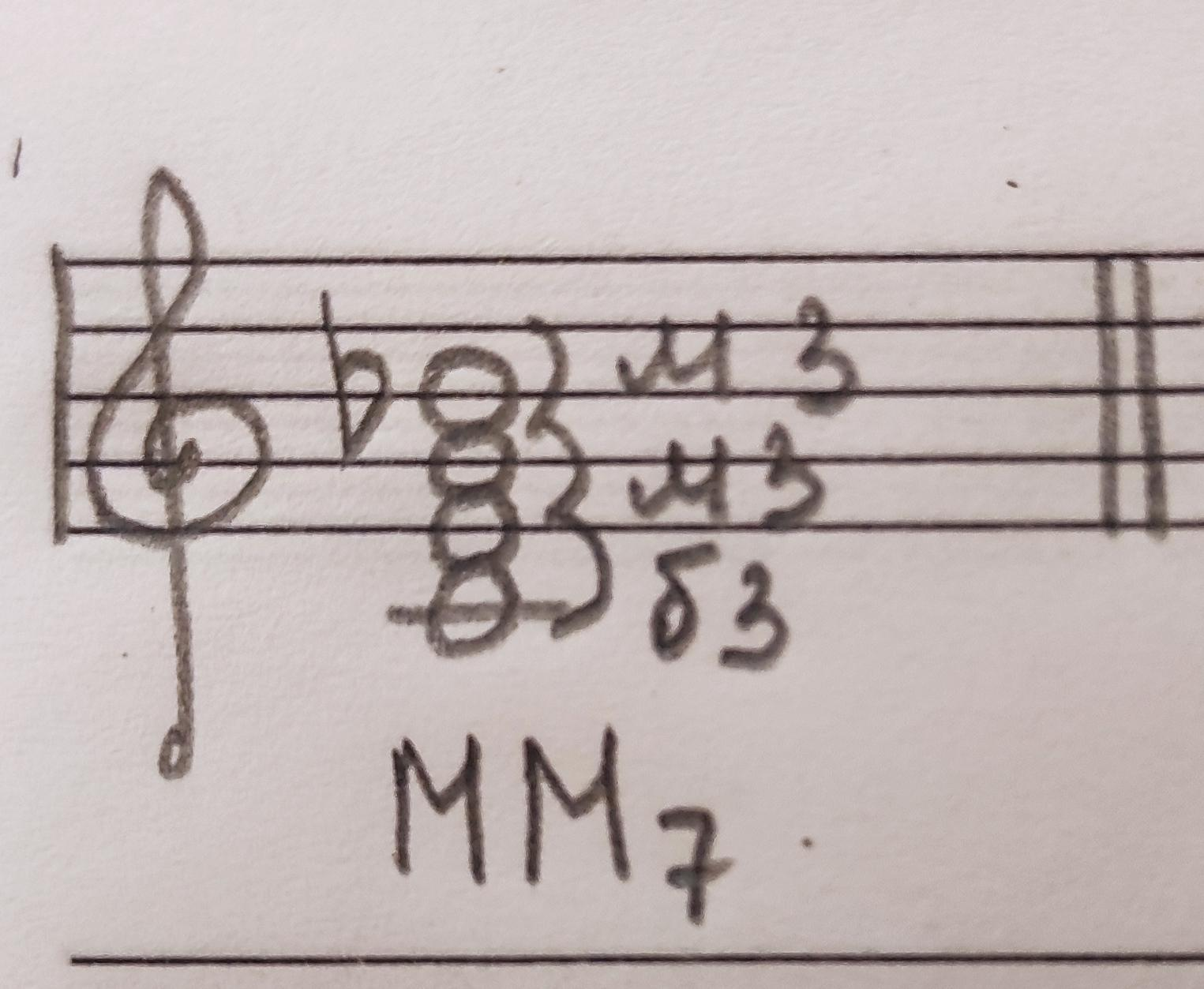 Письменно в нотной тетради построить ММ7 вверх от всех белых клавиш: "фа", "соль", "ля", "си". Пользуйтесь клавиатурой! Проверочная работа (устно)Продолжайте повторять ключевые знаки тональностей и их параллельные. Могу спросить на оценку в любой урок. C-dur / a-moll (нет знаков);G-dur / e-moll (фа-диез);F-dur / d-moll (си-бемоль);D-dur / h-moll (фа-диез, до-диез); B-dur / g-moll (си-бемоль, ми-бемоль);A-dur / fis-moll (фа-диез, до-диез, соль-диез);Es-dur / c-moll (си-бемоль, ми-бемоль, ля-бемоль).